RESUME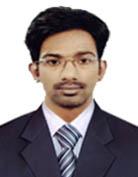 ANTONYANTONY.360639@2freemail.com  Career Objective: I desire to begin my career with a job that would give me an exposure to excel successfully in my future. I am ready to give my skills and abilities in the IT industry that offers a security and professional growth.Academic Qualification:Done Two Year ITI in ELECTRONICS in 2009V.H.S.E from M.A.S.M  HSS Venmenadu in 2007S.S.L.C from St. Joseph HSS Pavaratty in 2005Additional Qualification:ZCHNP  (Zion Certified Hardware and Networking Programe)Electronics, Hardware, Networking, MCSE, Linux, CCNAOperating System Skills:Windows XP, Vista, Windows 7, 8, 10Windows 2008 ServerRed Hat Linux 5Technical Skills:Computer assembling, installation  and troubleshooting  Sharing of internet, networking with systemsConfiguring routers, modem etc.Maintain and repair the Network.Configuring DHCP and DNSKnowledge in ElectronicsNetwork Troubleshooting.Professional Experience:Service Engineer Safenet Systems & Services      2009-10 (One year)Hardware Assembling and TroubleshootingWorking with switch, Hubs, etc.Troubleshooting NetworkingInstalling and configuring PrintersProviding advice on selection and purchase of IT equipment.Ensuring that support calls are logged and handled effectively and efficiently.System Administratore-DS Solution2010-2011(Nine months)Uploading and downloading Medical transcription files using FTP. Repairing pedals and amplifier especially for medical transcriptionAssist team in resolution of hardware, software and system issues. Technical support for the HBTsEnsure adequate antivirus protection & solutions are maintained and updated.Communicates with clients for files updating.System AdministratorIGOOZ Technologies  Infopark      2011-2012 (Nine months)Responsible for providing the desktop system administration and support to the network.Uploading and downloading Medical transcription files.Interact with the clients to resolve the queries, files updation.Responsible for providing help, support and assistance for HBTs and Vendors.System AdministratorDovLin Healthcare Infopark2012 – 2017 (Four Year and Ten Months)Allocation of Medical Transcription filesTroubleshooting Network issuesAssist team in resolution of hardware, software and system issues.Repairing foot pedals User training and help desk services to 100+ staffHandling foot pedal department.Responsible for providing help, support and assistance for HBTs and Vendors.Language KnownEnglish, Malayalam 	Given a chance, I assure you of my best services to your organization, and to the satisfaction of all concerned. I hereby declare that the above-mentioned facts are true to the best of my knowledge.